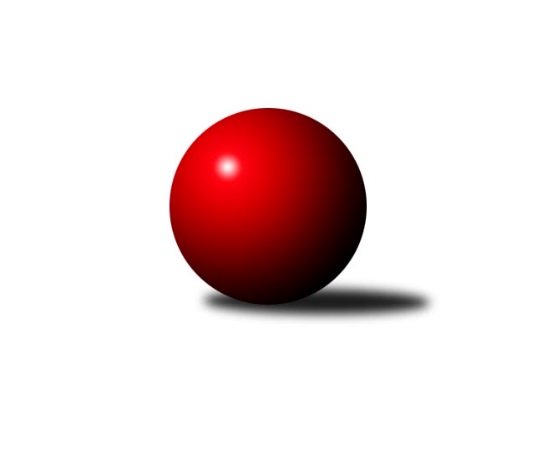 Č.9Ročník 2022/2023	19.11.2022Nejlepšího výkonu v tomto kole: 1654 dosáhlo družstvo: Slovan K.Vary DKrajská soutěž 1.třídy KV 2022/2023Výsledky 9. kolaSouhrnný přehled výsledků:Kuž.Ji.Hazlov C	- Kuž.Ji.Hazlov D	10:2	1527:1518		17.11.SKK K.Vary B 	- So.Útvina B	10:2	1642:1488		19.11.Loko Cheb D 	- TJ Šabina B	2:10	1514:1599		19.11.TJ Lomnice F	- Kuželky Aš F	8:4	1424:1417		19.11.Kuželky Aš D	- Slovan K.Vary D	4:8	1651:1654		19.11.TJ Šabina B	- SKK K.Vary B 	10:2	1452:1419		17.11.Tabulka družstev:	1.	Kuželky Aš E	8	6	2	0	77 : 19 	 	 1633	14	2.	Slovan K.Vary D	8	5	1	2	54 : 42 	 	 1549	11	3.	Kuželky Aš D	9	5	0	4	67 : 41 	 	 1573	10	4.	TJ Lomnice F	8	5	0	3	43 : 53 	 	 1495	10	5.	Kuželky Aš F	8	4	1	3	48 : 48 	 	 1540	9	6.	SKK K.Vary B	9	4	1	4	54 : 54 	 	 1508	9	7.	So.Útvina B	8	4	0	4	50 : 46 	 	 1495	8	8.	TJ Šabina B	10	4	0	6	57 : 63 	 	 1424	8	9.	Kuž.Ji.Hazlov C	9	3	0	6	36 : 72 	 	 1445	6	10.	Loko Cheb D	9	2	1	6	46 : 62 	 	 1507	5	11.	Kuž.Ji.Hazlov D	8	2	0	6	32 : 64 	 	 1470	4Podrobné výsledky kola:	 Kuž.Ji.Hazlov C	1527	10:2	1518	Kuž.Ji.Hazlov D	Miloš Peka	 	 204 	 211 		415 	 2:0 	 386 	 	198 	 188		Karel Utikal	Ludmila Harazinová	 	 192 	 190 		382 	 2:0 	 373 	 	186 	 187		Veronika Fajtová	Veronika Fantová	 	 156 	 166 		322 	 0:2 	 372 	 	176 	 196		Miroslav Jurda	Tomáš Tuček	 	 220 	 188 		408 	 2:0 	 387 	 	184 	 203		Pavel Benčíkrozhodčí: Miroslava UtikalováNejlepší výkon utkání: 415 - Miloš Peka	 SKK K.Vary B 	1642	10:2	1488	So.Útvina B	Blanka Martinková	 	 200 	 213 		413 	 2:0 	 285 	 	130 	 155		Monika Hejkalová	Pavel Pazdera	 	 215 	 224 		439 	 2:0 	 399 	 	211 	 188		Karel Pejšek	Jiří Gabriško	 	 192 	 209 		401 	 2:0 	 386 	 	198 	 188		Petr Bubeníček	Miroslav Špaček	 	 198 	 191 		389 	 0:2 	 418 	 	206 	 212		Filip Kalinarozhodčí: Václav ŠnajdrNejlepší výkon utkání: 439 - Pavel Pazdera	 Loko Cheb D 	1514	2:10	1599	TJ Šabina B	Pavel Feksa	 	 184 	 181 		365 	 0:2 	 472 	 	217 	 255		Stanislav Květoň	Josef Jančula	 	 180 	 170 		350 	 2:0 	 289 	 	142 	 147		Tereza Lorenzová	Yvona Mašková	 	 203 	 190 		393 	 0:2 	 414 	 	199 	 215		Michaela Pešková	Ivan Rambousek	 	 198 	 208 		406 	 0:2 	 424 	 	223 	 201		Aleš Lenomarrozhodčí:  Vedoucí družstevNejlepší výkon utkání: 472 - Stanislav Květoň	 TJ Lomnice F	1424	8:4	1417	Kuželky Aš F	Tomáš Koubek	 	 168 	 186 		354 	 0:2 	 361 	 	190 	 171		Radovan Duhai	Kateřina Maňáková	 	 161 	 172 		333 	 0:2 	 379 	 	186 	 193		Karel Stehlík	Jan Ritschel	 	 190 	 185 		375 	 2:0 	 336 	 	171 	 165		Štěpán Drofa	Ludvík Maňák	 	 180 	 182 		362 	 2:0 	 341 	 	169 	 172		Vojtěch Mazákrozhodčí: Josef KoňarikNejlepší výkon utkání: 379 - Karel Stehlík	 Kuželky Aš D	1651	4:8	1654	Slovan K.Vary D	Milada Viewegová	 	 191 	 205 		396 	 0:2 	 408 	 	209 	 199		Václav Hlaváč ml.	Václav Buďka	 	 196 	 189 		385 	 0:2 	 407 	 	203 	 204		Zdeněk Kříž ml.	Václav Vieweg	 	 233 	 225 		458 	 2:0 	 434 	 	209 	 225		Lukáš Zeman	Marie Hertelová	 	 200 	 212 		412 	 2:0 	 405 	 	201 	 204		František Korbelrozhodčí: Milada ViewegováNejlepší výkon utkání: 458 - Václav Vieweg	 TJ Šabina B	1452	10:2	1419	SKK K.Vary B 	Patricia Bláhová	 	 165 	 170 		335 	 0:2 	 379 	 	186 	 193		Libor Kupka	Michaela Pešková	 	 148 	 188 		336 	 2:0 	 291 	 	149 	 142		Blanka Martinková	Aleš Lenomar	 	 192 	 175 		367 	 2:0 	 363 	 	178 	 185		Miroslav Špaček	Stanislav Květoň	 	 195 	 219 		414 	 2:0 	 386 	 	196 	 190		Jiří Gabriškorozhodčí: Gerhardt BrandlNejlepší výkon utkání: 414 - Stanislav KvětoňPořadí jednotlivců:	jméno hráče	družstvo	celkem	plné	dorážka	chyby	poměr kuž.	Maximum	1.	František Mazák  st.	Kuželky Aš E	422.85	290.3	132.6	6.4	5/5	(460)	2.	František Mazák  ml.	Kuželky Aš E	422.42	291.1	131.3	6.2	4/5	(490)	3.	Filip Kalina 	So.Útvina B	420.67	293.2	127.5	9.2	3/3	(447)	4.	Václav Hlaváč  ml.	Slovan K.Vary D	411.75	288.7	123.1	8.7	2/3	(430)	5.	Pavel Benčík 	Kuž.Ji.Hazlov D	409.95	284.5	125.5	9.6	5/5	(468)	6.	Stanislav Květoň 	TJ Šabina B	409.69	274.7	135.0	7.4	4/6	(472)	7.	Adolf Klepáček 	Loko Cheb D 	407.00	283.0	124.0	8.3	4/5	(456)	8.	Vladimír Míšanek 	Kuželky Aš E	404.35	282.3	122.1	9.3	5/5	(443)	9.	Marie Hertelová 	Kuželky Aš D	401.89	290.9	111.0	11.9	3/4	(460)	10.	Václav Vieweg 	Kuželky Aš D	401.83	280.5	121.4	7.5	4/4	(458)	11.	Ludvík Maňák 	TJ Lomnice F	400.50	290.4	110.1	9.7	3/3	(457)	12.	Václav Buďka 	Kuželky Aš D	399.50	288.8	110.8	12.8	4/4	(427)	13.	František Korbel 	Slovan K.Vary D	398.90	291.5	107.4	13.4	3/3	(407)	14.	Jiří Vácha 	Loko Cheb D 	398.67	283.8	114.9	8.3	4/5	(452)	15.	Aleš Lenomar 	TJ Šabina B	396.00	278.9	117.2	12.1	5/6	(431)	16.	Petr Bubeníček 	So.Útvina B	394.63	285.0	109.6	9.9	2/3	(414)	17.	Lukáš Zeman 	Slovan K.Vary D	394.03	278.8	115.2	11.4	3/3	(434)	18.	Radovan Duhai 	Kuželky Aš F	392.05	283.4	108.7	12.2	5/5	(437)	19.	Karel Pejšek 	So.Útvina B	391.75	291.7	100.1	12.5	3/3	(402)	20.	Nikola Stehlíková 	Kuželky Aš F	391.00	273.5	117.5	12.0	4/5	(423)	21.	Yvona Mašková 	Loko Cheb D 	389.13	282.4	106.8	14.1	4/5	(436)	22.	Jan Ritschel 	TJ Lomnice F	388.83	276.9	111.9	12.9	3/3	(410)	23.	Jiří Plavec 	Kuželky Aš E	388.60	275.3	113.3	12.0	5/5	(424)	24.	Tomáš Tuček 	Kuž.Ji.Hazlov C	385.17	288.5	96.7	13.7	3/4	(408)	25.	Karel Stehlík 	Kuželky Aš F	384.63	278.6	106.0	11.8	4/5	(412)	26.	František Repčík 	Kuželky Aš D	380.75	272.3	108.4	11.5	4/4	(438)	27.	Jan Bartoš 	Kuž.Ji.Hazlov C	378.63	274.5	104.1	12.6	4/4	(404)	28.	Ladislav Litvák 	TJ Lomnice F	377.63	267.4	110.3	12.3	2/3	(415)	29.	Tomáš Koubek 	TJ Lomnice F	377.50	272.0	105.5	17.0	2/3	(401)	30.	Ivan Rambousek 	Loko Cheb D 	376.92	277.3	99.6	11.1	4/5	(453)	31.	Jaroslav Palán 	So.Útvina B	376.50	271.0	105.5	12.0	3/3	(410)	32.	Jiří Mitáček  st.	SKK K.Vary B 	375.38	277.5	97.9	16.0	4/5	(384)	33.	Miroslav Špaček 	SKK K.Vary B 	375.30	270.8	104.6	12.6	5/5	(413)	34.	Štěpán Drofa 	Kuželky Aš F	374.00	266.8	107.2	10.4	5/5	(426)	35.	Blanka Martinková 	SKK K.Vary B 	368.06	275.2	92.9	18.4	4/5	(431)	36.	Patricia Bláhová 	TJ Šabina B	366.00	264.8	101.2	12.3	4/6	(396)	37.	Michaela Pešková 	TJ Šabina B	364.52	255.5	109.0	13.3	5/6	(414)	38.	Veronika Fajtová 	Kuž.Ji.Hazlov D	361.10	260.5	100.7	15.5	5/5	(410)	39.	Zdeněk Kříž  ml.	Slovan K.Vary D	355.67	260.7	95.0	16.8	3/3	(425)	40.	Ludmila Harazinová 	Kuž.Ji.Hazlov C	352.22	263.8	88.4	18.9	3/4	(382)	41.	Veronika Fantová 	Kuž.Ji.Hazlov C	351.78	254.2	97.6	15.0	3/4	(362)	42.	Miroslav Jurda 	Kuž.Ji.Hazlov D	349.60	252.8	96.8	14.5	5/5	(376)	43.	Nela Zadražilová 	Kuž.Ji.Hazlov C	327.13	241.8	85.4	18.8	4/4	(364)	44.	Kateřina Maňáková 	TJ Lomnice F	324.17	240.3	83.9	18.8	3/3	(349)	45.	Monika Hejkalová 	So.Útvina B	289.33	218.8	70.5	24.8	3/3	(294)	46.	Tereza Lorenzová 	TJ Šabina B	287.94	220.1	67.9	23.4	6/6	(325)		Radek Duhai 	Kuželky Aš F	443.50	298.0	145.5	8.0	1/5	(446)		Pavel Pazdera 	SKK K.Vary B 	424.00	296.5	127.5	5.5	1/5	(439)		Antonín Čevela 	So.Útvina B	410.00	286.0	124.0	7.0	1/3	(410)		František Mazák  nejml.	Kuželky Aš E	407.75	293.0	114.8	6.3	2/5	(428)		Milada Viewegová 	Kuželky Aš D	407.00	282.0	125.0	8.5	1/4	(418)		Jiří Gabriško 	SKK K.Vary B 	405.58	291.8	113.8	10.8	3/5	(423)		Miloš Peka 	Kuž.Ji.Hazlov C	402.83	282.8	120.0	9.7	2/4	(415)		Libor Kupka 	SKK K.Vary B 	400.33	279.7	120.7	8.3	3/5	(425)		Petr Koubek 	TJ Lomnice F	394.00	292.0	102.0	13.0	1/3	(394)		Vojtěch Mazák 	Kuželky Aš F	393.78	279.4	114.3	11.9	3/5	(451)		Robert Žalud 	Slovan K.Vary D	391.00	268.0	123.0	9.0	1/3	(391)		Karel Utikal 	Kuž.Ji.Hazlov D	386.00	288.0	98.0	12.0	1/5	(386)		Vojtěch Čižmar 	Kuželky Aš F	370.00	260.0	110.0	12.5	1/5	(380)		Anna Davídková 	Kuželky Aš D	366.38	266.9	99.5	13.5	2/4	(384)		Pavel Pokorný 	Loko Cheb D 	363.00	268.8	94.3	18.0	2/5	(403)		Nikol Jurdová 	Kuž.Ji.Hazlov D	356.33	254.5	101.8	15.5	3/5	(433)		Josef Jančula 	Loko Cheb D 	348.63	255.3	93.4	16.3	2/5	(368)		Pavel Feksa 	Loko Cheb D 	343.75	263.5	80.3	21.3	3/5	(378)		Irena Balcarová 	SKK K.Vary B 	343.50	264.5	79.0	21.0	2/5	(354)		Václav Šnajdr 	SKK K.Vary B 	340.50	260.5	80.0	22.0	2/5	(374)		Miroslava Utikalová 	Kuž.Ji.Hazlov D	339.00	243.7	95.3	14.3	3/5	(360)		Martin Kopač 	Slovan K.Vary D	323.00	244.0	79.0	24.5	1/3	(327)		Karel Drozd 	So.Útvina B	300.00	223.0	77.0	21.0	1/3	(300)		Pavel Pešek 	TJ Šabina B	251.00	191.0	60.0	25.0	1/6	(251)Sportovně technické informace:Starty náhradníků:registrační číslo	jméno a příjmení 	datum startu 	družstvo	číslo startu
Hráči dopsaní na soupisku:registrační číslo	jméno a příjmení 	datum startu 	družstvo	5987	Karel Utikal	17.11.2022	Kuž.Ji.Hazlov D	Program dalšího kola:10. kolo26.11.2022	so	10:00	Kuželky Aš E - So.Útvina B				-- volný los -- - Kuž.Ji.Hazlov C	26.11.2022	so	15:00	Loko Cheb D  - Kuželky Aš D	26.11.2022	so	17:00	Kuželky Aš F - Kuž.Ji.Hazlov D	26.11.2022	so	18:00	Slovan K.Vary D - TJ Lomnice F	Nejlepší šestka kola - absolutněNejlepší šestka kola - absolutněNejlepší šestka kola - absolutněNejlepší šestka kola - absolutněNejlepší šestka kola - dle průměru kuželenNejlepší šestka kola - dle průměru kuželenNejlepší šestka kola - dle průměru kuželenNejlepší šestka kola - dle průměru kuželenNejlepší šestka kola - dle průměru kuželenPočetJménoNázev týmuVýkonPočetJménoNázev týmuPrůměr (%)Výkon1xStanislav KvětoňŠabina B4722xStanislav KvětoňŠabina B118.374724xVáclav ViewegKuželky Aš D4583xVáclav ViewegKuželky Aš D114.044581xPavel PazderaSKK K.Vary B4391xPavel PazderaSKK K.Vary B112.744392xLukáš ZemanSlovan KV D4341xMiloš PekaKuž.Ji.Hazlov C108.554152xAleš LenomarŠabina B4242xLukáš ZemanSlovan KV D108.064344xFilip KalinaÚtvina B4183xFilip KalinaÚtvina B107.34418